Vloeistoffen en oplossingen overbrengen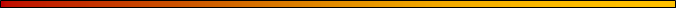 Zorg er bij het gieten van vloeistoffen voor dat je morsen beperkt:Gebruik een roerstaaf die over de slip van de container wordt gehouden om de stroom van de vloeistof te sturen.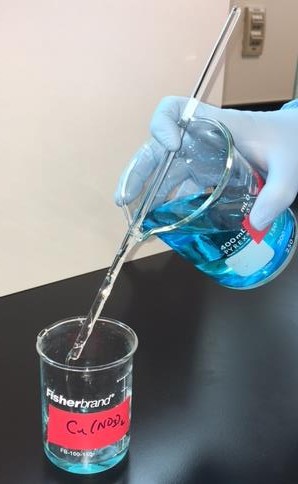 